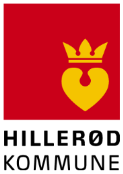 Det udfyldte skema sendes til skoleafdelingen via digital post. Se nederst på dette link:https://www.hillerod.dk/service-og-selvbetjening/daginstitution-skole-og-uddannelse/skole/skolerejsekort-og-elevkorsel/Du vil, som kvittering pr mail, modtage en kørselsliste med alle afhentningstidspunkter.  Du skal være opmærksom på at du kan hentes 15 min før og senest 45 min efter de oplyste afhentningstidspunkter.Sker der ændringer ift. kørselsbehov og det oplyste ugeskemaet skal ændres, skal du kontakte skoleafdelingen. Skoleafdelingens kontaktperson er Louise Axelsen tlf. 7232 5417 – mail laxel@hillerod.dkHar du akut ændring eller aflysning til kørselsbehov kontakt Movia flextrafik på tlf. 7026 2727. Her er døgnbemanding og driftsvagten kan kontaktes 24 timer i døgnet. Vi kan ikke med sikkerhed vide hvilke vognmand der kommer til at køre for dig. Vognmandsfirmaet kan altså være forskelligt fra gang til gang. Alle vogne skal dog være skiltet ”flextrafik”, og chaufføren skal bære synlig legitimation med navn.Det er muligt du skal dele transport med andre borgere. Det betyder at transporttiden kan blive lidt længere. Vi behandler personoplysninger om dig/jer og dit/jeres barn - Orientering om dine rettighederHillerød Kommune behandler personoplysninger om dig/jer og dit/jeres barn, i forbindelse med din/jeres henvendelse.Det drejer sig om almindelige og evt. følsomme personoplysninger. Oplysningerne stammer bl.a. fra dig/jer selv, evt. fagpersoner m.v.  Vi videregiver dine oplysninger til andre dele af kommunen, hvis det er nødvendigt for behandlingen af henvendelsen, samt til andre du/I har givet samtykke til.  Dine rettighederVi skal orientere dig om, at du har ret til:at få indsigt i de oplysninger, vi har registreret om digat få dine personoplysninger i en struktureret og maskinlæsbar format få berigtiget urigtige oplysninger om dig, hvis vi er enige i, at de er urigtigeat trække dit samtykke tilbage, hvilket får virkning for vores behandling af dine oplysninger fra det tidspunkt, du tilbagekalder samtykket.at gøre indsigelse mod en ellers lovlig behandling af dine personoplysningeri visse tilfælde at få behandlingen af dine personoplysninger begrænset. Behandlingen af dine personoplysninger sker i medfør af databeskyttelsesforordningens artikel 6, stk. 1, litra e og artikel 9, stk. 2, litra b.Hillerød Kommune er dataansvarlig for behandlingen af dine personoplysninger. Vi kan på nuværende tidspunkt ikke sige, hvor længe vi vil opbevare oplysningerne.Du har mulighed for at klage til Datatilsynet, hvis du er utilfreds med den måde, vi behandler dine personoplysninger på. Du finder Datatilsynets kontaktoplysninger på www.datatilsynet.dk.Kontaktoplysninger på kommunens databeskyttelsesrådgiverHvis du har spørgsmål til vores behandling af dine oplysninger, er du velkommen til at kontakte kommunens databeskyttelsesrådgiver på e-mail: databeskyttelsesraadgiver@hillerod.dk eller telefon 7232 0000. Indeholder din henvendelse personfølsomme oplysninger anbefaler vi, at du bruger digital post klik her eller sender et brev til Databeskyttelsesrådgiveren, Trollesmindealle 27, 3400 Hillerød.Navn: (elev)Adresse:Telefon nr.:Mail:Cpr.nr.Skole: (navn + adresse)Kørsel fra dato: Kørsel til dato:Kørselstider ugeplan:MandagMødetid på skole kl.:Mødetid på skole kl.:Afhentes på skole kl.:TirsdagMødetid på skole kl.:Mødetid på skole kl.:Afhentes på skole kl.:OnsdagMødetid på skole kl.:Mødetid på skole kl.:Afhentes på skole kl.:TorsdagMødetid på skole kl.:Mødetid på skole kl.:Afhentes på skole kl.:FredagMødetid på skole kl.:Mødetid på skole kl.:Afhentes på skole kl.:Lægeerklæring:Lægeerklæring/faglig indstilling eller begrundelse for at eleven skal transporteres vedlæggesLægeerklæring/faglig indstilling eller begrundelse for at eleven skal transporteres vedlæggesLægeerklæring/faglig indstilling eller begrundelse for at eleven skal transporteres vedlæggesLægeerklæring/faglig indstilling eller begrundelse for at eleven skal transporteres vedlæggesLægeerklæring/faglig indstilling eller begrundelse for at eleven skal transporteres vedlæggesAndet:(eks medbringer kørestol)